Анализ УМК «Starlight 8» (авторов: К. М. Барановой, Д.  Дули, В. В. Копыловой) на наличие заданий, направленных на развитие умений составления устного рассказа, включающего эмоционально-оценочные сужденияАннотация: в статье раскрывается значимость обучения учащихся общеобразовательной школы составлению устного рассказа, включающего эмоционально-оценочные суждения; кратко представлены особенности монологической речи; представлены результаты опроса учителей и учащихся школ г. Москвы; освещен анализ УМК «Starlight 8» на наличие в нем заданий, направленных на развитие умений составления эмоционально-оценочных суждений в формате устного рассказа на английском языке.Ключевые слова: английский язык, монологическая речь, устный рассказ, эмоционально-оценочное суждение.На нынешнем этапе развития теории и методики обучения иностранному языку одной из ключевых проблем выделяется проблема развития умений монологической речи. Современный школьник должен не только уметь выразить свои мысли в той или иной степени, но и составлять структурированное высказывание, которое способно донести до слушателей необходимую информацию. Известно, что монологическая речь имеет сложное синтаксическое построение и по этой причине определяется учеными и учителями-практиками как довольно сложно реализуемая задача в обучении иностранному языку (в нашем случае, английскому). Все больше учителей сталкиваются в своей практике со случаями, когда обучающийся не способен в полной мере сформулировать и выразить мысли на английском языке в устной форме, а также дать им эмоциональную оценку.Необходимость развития умений монологической речи находит отражение в нормативных документах. В Федеральном государственном образовательном стандарте основного общего образования отмечается, что учащиеся средней общеобразовательной школы должны владеть умением осознанно использовать речевые средства в соответствии с задачей коммуникации для выражения своих чувств, мыслей и потребностей; планирования и регуляции своей деятельности; владеть устной и письменной речью, монологической контекстной речью [ФГОС, 2022]. Требования, представленные в нормативном документе, подтверждают мысль о том, что проблема развития умений монологической речи тесно связана с проблемой составления эмоционально-оценочных суждений и использования средств выразительности. Так, Е. М. Казанцева отмечает, что наличие эмоциональности высказывания избавляет участников межкультурного общения от так называемых коммуникативных ошибок, являющихся своеобразным барьером, а значит и препятствующим эффективности межкультурной коммуникации [Казанцева, 2007].Проблеме развития умений монологической речи в своих трудах уделяли внимание многие отечественные авторы. Е. И. Пассов понимал под монологической речью связное и непрерывное изложение мыслей одним человеком через языковую систему языка и выделил следующие параметры монологического высказывания: последовательность, логичность, непрерывный характер высказывания, смысловая законченность, коммуникативная направленность [Пассов, 1989]. Н. Д. Гальскова в своих работах рассмотрела различные этапы формирования подготовленной и неподготовленной речи и совместно со своей коллегой, Н. И. Гез, выделила два типа упражнений для обучения говорению в средней общеобразовательной школе: подготовительные/тренировочные и речевые/коммуникативные [Гальскова, 2006]. Е.Н. Соловова акцентирует внимание на характеристиках и путях обучения монологической речи. Автор описала два пути обучения монологу: «сверху вниз» и «снизу вверх» [Соловова, 2006]. В свою очередь Г. В. Рогова считает, что структуру, композицию и языковые средства монологической речи определяет и выстраивает один человек, а также выделила методику работы с языковым текстом в контексте обучения монологической речи [Рогова, 1991]. А. А. Леонтьев, выделяет черты монологической речи: развёрнутость, активность, произвольность и организованность [Леонтьев, 1974]. Опросы учителей и учащихся 8 классов ГБОУ школы № 2010 г. Москвы позволяют утверждать, что обучение эмоционально-оценочным суждениям в формате устного рассказа на английском языке является трудным как для учителей, так и для учащихся.Проведенный опрос учащихся 8 классов (30 человек) позволил констатировать, что у большинства респондентов возникают трудности с составлением эмоционально-оценочных суждений в формате устного рассказа на английском языке. Большая часть (60%) обучающихся отметили, что специальные уроки, направленные на обучение составлению устного рассказа на английском языке, включающего эмоционально-оценочные суждения, не проводятся в школе, и всего 41,6% обучающихся, у которых такие уроки есть, понимают объяснения учителя, что соответствует 0,16% всех опрошенных семиклассников. Более того, у опрошенных обучающихся 8 классов возникает ряд трудностей при составлении эмоционально-оценочных суждений в формате устного рассказа на английском языке. Часть респондентов (23,3%) отметили, что сталкиваются с отсутствием хороших примеров упражнений для формирования и развития данного умения, в то время как треть опрошенных обучающихся (33,3%) отметили, что им сложно формировать собственное мнение. Чуть меньше половины респондентов (43,3%) сталкиваются со сложностью составления устного рассказа из-за узкого словарного запаса, а для 36,7% опрошенных трудным является построение последовательной логичной речи. Лишь 0,06% опрошенных отметили, что не сталкиваются с трудностями при составлении устного рассказа на английском языке, включающего эмоционально-оценочные суждения.Для понимания ситуации также было проведено анкетирование учителей 8 классов (16 человек) – большая часть опрошенных (93,8%) отметили, что обучать учащихся эмоционально-оценочным суждениям в формате устного рассказа на английском языке необходимо в школе. Половина опрошенных учителей (50%) отметили, что они проводят уроки, направленные на обучение учащихся составлению устного рассказа на английском языке, включающего эмоционально-оценочные суждения, что не сходится с данными, полученными от опроса обучающихся, где 60% респондентов отметили отсутствие данного типа уроков в их школе. Учителя 8 классов разделили мнение обучающихся и отметили вышеперечисленные трудности: 37,5% опрошенных учителей отметили, отсутствие хороших примеров и недостаточное количество упражнений для развития умения составления устного рассказа на английском языке, включающего эмоционально-оценочные суждения. Большинство респондентов отметили, что сталкиваются с трудностями из-за узкого словарного запаса и сложности формирования собственного мнения у обучающихся. Помимо этого, значительная часть опрошенных (93,8%) отметили, что они нуждаются в методической помощи по обучению учащихся эмоционально-оценочным суждениям в формате устного рассказа на английском языке.Таким образом, изучение научной литературы по проблеме и анализ результатов опроса учащихся 8 класса и учителей английского языка ГБОУ школы № 2010 позволяет сформулировать ряд противоречий между:требованиями нормативных документов (Федеральный государственный образовательный стандарт основного общего образования и Примерная рабочая программа по иностранному языку) к уровню владения умениями монологической речи и низким уровнем их сформированности у учащихся;необходимостью обучения школьников эмоционально-оценочным суждениям в формате устного рассказа на английском языке и недостаточным количеством заданий и упражнений, нацеленных на развитие данного умения.           Учитывая большое разнообразие УМК по английскому языку как зарубежных авторов, так и отечественных, учителю необходимо понимать, в чем заключаются сильные и слабые стороны того или иного учебно-методического комплекса, чтобы корректно дополнять УМК во время уроков в определенных классах, а также иметь возможность, учитывая потребности обучающихся, их индивидуальные и психологические особенности, проводить уроки без потери качества полученных знаний. Одним из пользующихся популярностью в последние годы учебно-методических комплексов является «Starlight» («Звездный английский») авторов: Баранова К.М., Дули Д., Копылова В.В., Мильруд Р.П., Эванс В. [English Early : URL: https://englishearly.ru/luchshie-uchebniki-angliyskogo-yazyika-dlya-detey/]. УМК Starlight 8 был выбран нами для анализа по нескольким причинам. Во-первых, данный УМК разработан для общеобразовательных учреждений и школ с углубленным изучением английского языка, а также рассчитан на 4–5 часов в неделю. В соответствии с требованиями примерной рабочей программы по иностранным языкам учащиеся по углубленной программе, в отличии от учащихся по базисному плану на 525 ч., должны уметь сочетать в своем устном монологическом высказывании различные типы речи. Эмоционально-оценочные суждения в формате устного рассказа на английском языке, можно характеризовать, как монологическое высказывание, сочетающее в себе два различных типа речи: рассказ и рассуждение, соответственно, УМК Starlight достаточно хорошо подходит для анализа на предмет наличия с нем заданий, направленных на развитие умений составления устного рассказа, включающего эмоционально-оценочные суждения. Во-вторых, выбранный нами учебно-методический комплекс отвечает требованиям Федерального государственного образовательного стандарта общего образования. Более того, линейка включена в Федеральный перечень Министерства образования и науки РФ и одобрена для применения в средних учебных заведениях.Представляется значимым подробно проанализировать данный УМК на наличие в нем заданий, направленных на развитие умений составления эмоционально-оценочных суждений в формате устного рассказа на английском языке.УМК состоит из следующих компонентов: учебник, рабочая тетрадь, книга для учителя, контрольные задания, сборник грамматических упражнений, тренировочные упражнения в формате ГИА, аудиокурс для занятий в классе, аудиокурс для самостоятельных занятий дома, рабочие программы [Просвещение : URL: https://prosv.ru/umk/element/english-starlight.2611.html].Основные отличительные характеристики курса представлены в таблице 7. Таблица 7 – Основные отличительные характеристики курсаСодержание УМК «Starlight 8» направлено на развитие у учащихся всех четырех видов речевой деятельности, в том числе говорения. Всего заданий, направленных на развитие умения говорения в УМК Starlight 8, 68: 53 в учебнике и 15 в рабочей тетради. В учебнике 32 задания направленно на развитие умений монологической речи и 21 на развитие умений диалогической речи. Однако такое различие в количестве заданий, направленных на развитие монологической и диалогической речи в учебнике, компенсируется 15 заданиями, которые направлены на развитие умения диалогической речи, в рабочей тетради. Количественный анализ компонентов УМК позволил нам прийти к выводу о том, что рабочая тетрадь, книга для учителя, сборник грамматических упражнений, тренировочные упражнения в формате ГИА и контрольные задания не предлагают задания на развитие умений монологической речи. Результаты анализа УМК Starlight на предмет содержания заданий, направленных на развитие умения говорения представлены на рисунке 1.Рисунок 1 – Задания, направленные на развитие умения говорения в УМК Starlight 8Пенни Ур писала, что несмотря на то, что учащимся действительно необходимо уметь создавать устные монологические высказывания, основной целью обучения говорению в большинстве случаев является развитие умения диалогической речи в неформальной обстановке (Ur, 2012). Данное мнение находит отражение в выбранном нами учебно-методическом комплексе, где количество заданий, направленных на развитие диалогической речи, больше, чем заданий, направленных на развитие монологической речи. Таким образом мы делаем вывод, что УМК Starlight 8 достаточно сбалансированный учебно-методический комплекс с точки зрения обучения говорению. Из 32 заданий, направленных на развитие умения монологической речи, на развитие умения составления устного рассказа приходится 10 заданий: 7 заданий направлены на умение составлять рассказ включающий  эмоциональную оценку изложенным событиям, 3 задания посвящено составлению обычного рассказа без эмоциональной оценки. Также стоит упомянуть другие задания, направленные на развитие умений монологической речи: на монолог-описание приходится 4 задания, на монолог-рассуждение 9 заданий, а остальные задания направлены на развитие умения составления краткого пересказа (изложения), а также выражение и аргументирование своего мнения по отношению к прочитанному/прослушанному. Результаты анализа упражнений, направленных на развитие умения монологической речи с точки зрения типов речи представлены на рисунке 2. Рисунок 2 – Соотношение упражнений по развитию монологического речи  в УМК Starlight 8Большинство заданий, направленных на развитие умений монологической речи, имеют различные опоры в виде вопросов, на которые необходимо ответить, или примерного плана монологического высказывания. В некоторых заданиях, обозначенных в учебнике названием ‘Speaking & Writing’ учащиеся самостоятельно прописывают себе общий план или тезисы, на которые будут опираться в моменте составления монологического высказывания. Нами было отмечено, что формулировка заданий недостаточно подробна и не уточняет важные требования к выполнению задания: продолжительность монологического высказывания, структура, количество фраз. В книге для учителя также отсутствует подробные требования к выполнению данного типа заданий. Также стоит упомянуть, что в большинство заданий, направленных на составление устного рассказа на английском языке в УМК Starlight 8 от учащегося, требуется составлять высказывания используя простое настоящее время, в то время как рассказ, по мнению Дэвида Нунана, предполагает использование прошедшее времени. Пример задания, направленного на составление устного рассказа, включающего эмоционально-оценочные суждения на английском языке, из УМК Starlight 8 представлен на рисунке 3.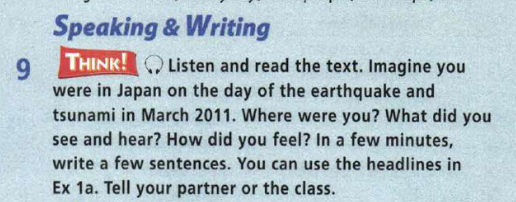 Рисунок 3 – Пример задания направленного на составление устного рассказа, включающего эмоционально-оценочные суждения на английском языке, из УМК Starlight 8         Таким образом, проанализировав учебно-методический комплекс Starlight 8, мы делаем вывод, что УМК довольно сбалансированный, современный, он отвечает требованиям ФГОС, в нем присутствует достаточное количество аутентичных языковых материалов, а также задания направленные на составление устного рассказа, включающего эмоционально-оценочные суждения на английском языке, однако формулировки ранее упомянутых заданий недостаточно полно излагают и раскрывают требования к выполнению заданий, более того в учебнике не представлен образец и структура монологического высказывания, на которую можно было бы опираться.Список литературыАнглийский язык. 8 кл. : учеб. для общеобразоват. орг. и шк. с углубл. изучением англ. яз. / К. М. Баранова, Д.  Дули, В. В. Копылова [и др.]. – Москва : Express Publishing : Просвещение, 2018. – 216 c.– ISBN 978-5-09-057221. – Текст : непосредственный.Английский язык. 8 кл. : рабочая тетрадь для общеобразоват. орг. и шк. с углубл. изучением англ. яз. / К. М. Баранова, Д.  Дули, В. В. Копылова [и др.]. – Москва : Express Publishing : Просвещение, 2023. – 141 c.– ISBN 978-5-09-096633-7. – Текст : непосредственный.Английский язык. 8 кл. : книга для учителя. / К. М. Баранова, Д.  Дули, В. В. Копылова [и др.]. – Москва : Express Publishing : Просвещение, 2019. – 200 c.– ISBN 978-5-09-071358-0. – Текст : непосредственный.Гальскова, Н. Д. Теория обучения иностранным языкам. Лингводидактика и методика : учебное пособие для студентов учреждений высшего образования / Н. Д. Гальскова, Н. И. Гез. – Москва : Академия, 2015. – 368 с. – ISBN 5-7695-2969-5. – Текст : непосредственный.Казанцева, Е. М. Выразительность как качественная характеристика письменной речи / Е М. Казанцева – Текст : непосредственный // Вестник ИрГТУ – 2007. – №1 – С. 139–141.Леонтьев, А. А. Основы теории речевой деятельности / А. А. Леонтьев – Москва : Наука, 1974.  – 368 с. – Текст : непосредственный.Пассов, Е. И. Основы коммуникативной методики обучения иноязычному общению : учеб. пособие / Е. И. Пассов. – Москва : Рус. яз., 1989. – 276 с. – ISBN 5-200-00717-8. – Текст : непосредственный.  Примерная рабочая программа основного общего образования, Английский язык – Москва: 2021 – 109 с. –URL: https://edsoo.ru/download/230/?hash=ecc7a583abaae0e6c09462d307d75291– Текст : электронный Рогова, Г. В. Методика обучения иностранным языкам в средней школе / Г. В. Рогова, Ф. М. Рабинович, Т. Е. Сахарова. – Москва : Просвещение, 1991. – 287 с. – Текст : непосредственный.Соловова, Е. Н. Методика обучения иностранным языкам : пособие для студентов пед. вузов и учителей / Е. Н. Соловова. – 4-е изд. – Москва : АСТ, 2006. – 238 с. – ISBN 978-5-17-048998-5 – Текст : непосредственный. ФГОС : официальный сайт. – 2023. –URL: https://fgos.ru/ (дата обращения 16.04.2023). – Текст : электронный.  Ur, P.  A Course in English Language Teaching / P. Ur. – Cambridge : Cambridge University, 2012.– 325 p. – ISBN 978-1-107-68467-6. – Текст : непосредственный.Отличительная чертаХарактеристикаАутентичность языковых материаловВ УМК присутствует значительное количество аутентичного языкового материала, а также учебный материал, который соответствует отдельным аспектам содержательной аутентичности, о которых писали Е.В. Носонович и Г.П. Мильруд (Носонович,1999)Адекватность методического аппарата традициям российской школы и целям на современном этапе её развитияУМК предполагает развитие иноязычной коммуникативной компетенции, развитие личности учащихся посредством реализации воспитательного и развивающего потенциала предмета «Иностранный язык» (ФГОС, 2022)Модульное построение учебникаУчебник состоит из 6 модуле, каждый модуль состоит из 12 уроковСовременные информационно-компьютерные технологииВ УМК есть различные аудио и видео материалыВключенность родной культуры и наличие различных языковых материалов о РоссииУМК предполагает воспитывать российскую гражданскую идентичность, способствовать осознанию учащимися своей этнической принадлежности, знанию истории, языка, культуры своего народа, своего края, основ культурного наследия народов России (ФГОС, 2022)Наличие системы заданий, последовательно готовящих к Государственной итоговой аттестации (ГИА)В УМК присутствует значительное количество заданий, направленных на подготовку учащихся к Государственной итоговой аттестации (ГИА)